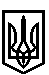 ТРОСТЯНЕЦЬКА СІЛЬСЬКА РАДАТРОСТЯНЕЦЬКОЇ ОБ'ЄДНАНОЇ ТЕРИТОРІАЛЬНОЇ ГРОМАДИ                                             Миколаївського району  Львівської області                                                     VII сесія  VІІІ скликанняР І Ш Е Н Н Я10 лютого 2021 року                                с. Тростянець			                              №Про затвердження проєкту землеустрою щодовідведення земельної ділянки для ведення особистого селянського господарства та передачуїї у власність Мицик В.Я. за межами населеного пункту с. Мала Воля   Розглянувши заяву Мицик В.Я. про затвердження проєкту землеустрою щодо відведення земельної ділянки для ведення особистого селянського господарства за межами населеного пункту с. Мала Воля та передачу її у власність,  враховуючи висновок постійної комісії сільської ради з питань земельних відносин, будівництва, архітектури, просторового планування, природних ресурсів та екології, відповідно до статей 12, 81, 118, 121, 122, 186  Земельного Кодексу України,  пункту 34 частини першої статті 26 Закону України «Про місцеве самоврядування в Україні»,  сільська радав и р і ш и л а:  1.  Затвердити проєкт землеустрою щодо відведення земельної ділянки Мицик Віктору Ярославовичу ІКН 4623087600:06:000:0638 площею 0.50 га для ведення особистого селянського господарства за межами населеного пункту с. Мала Воля Тростянецької сільської ради Тростянецької ОТГ  Миколаївського району Львівської області.    2. Передати безоплатно у приватну власність Мицик Віктору Ярославовичу                           ІКН 4623087600:06:000:0638 площею 0.50 га для ведення особистого селянського господарства за межами населеного пункту с. Мала Воля Тростянецької сільської ради Тростянецької ОТГ  Миколаївського району Львівської області.    3.  Контроль за виконанням рішення покласти на постійну комісію сільської ради з питань земельних відносин, будівництва, архітектури, просторового планування, природних ресурсів та екології  (голова комісії І. Соснило).Сільський голова                                                                                                  Михайло Цихуляк